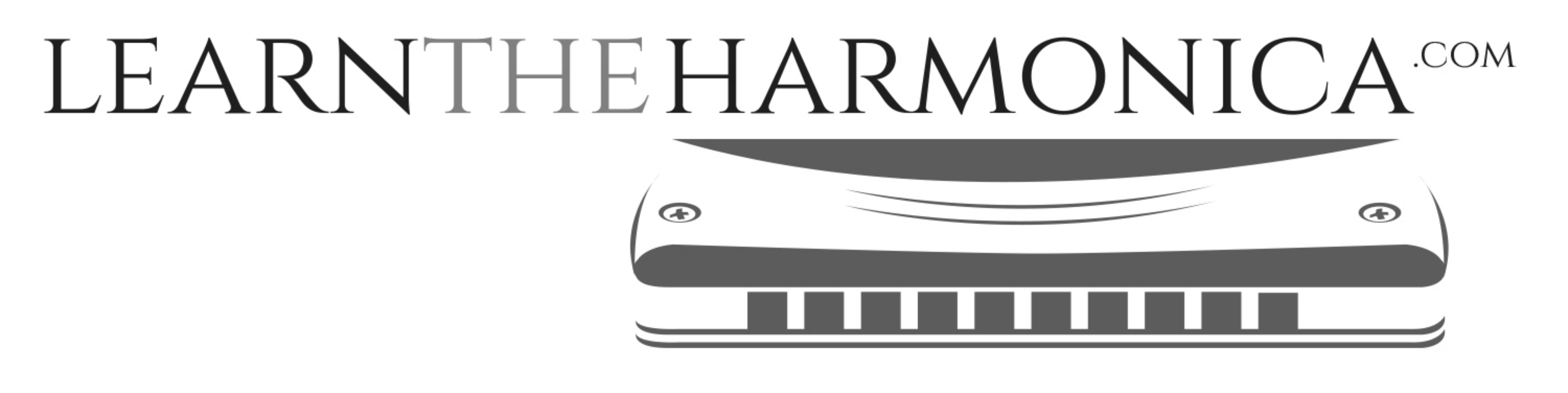 Whiskey in the JarTabbed for diatonic harmonica by Liam WardKey: C (C harmonica in 1st position)
6   6    6    6 -6   6   5 As I was going over    6   -6    -6        -6   -7   -6      5 the far famed Kerry mountains 6   -6   -6    -6  -7     7     7 I met with captain Farrell  -7   -6     6   6     7   -7      -6     5 and his money he was counting 6   6     6      6     -6    6     5  I first produced my pistol 6     -6      -6     -6     -7    -6   5 and then produced my rapier   6      -6       -6    -7   7    7 Said stand and deliver  -7   -6  6    6    7     -7  -6    6 for  I  am  a  bold deceiver   5    4    -4     -4   -4   -4    -4    -4   -4 musha ring dumma do damma da     5         5    -4    5   -5    6 whack for the daddy 'ol     -6      -6   6     -6   -7    7 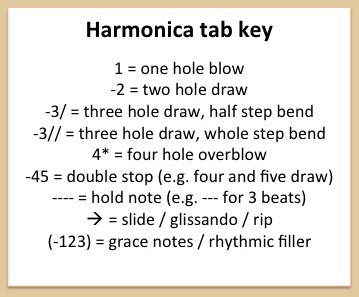 whack for the daddy 'ol   -6         6        5   -4    5    4 there's whiskey in the jar